ГУБЕРНАТОР ТЮМЕНСКОЙ ОБЛАСТИРАСПОРЯЖЕНИЕот 8 сентября 2023 г. N 75-рО СОЗДАНИИ РЕГИОНАЛЬНОЙ КОМИССИИ ПО УСТАНОВЛЕНИЮПРИЧИННО-СЛЕДСТВЕННОЙ СВЯЗИ МЕЖДУ ПОЛУЧЕНИЕМ ВРЕДА ЖИЗНИ ИЛИЗДОРОВЬЮ ДОБРОВОЛЬЦА (ВОЛОНТЕРА) И ОСУЩЕСТВЛЕНИЕМ ИМ ВИДАДОБРОВОЛЬЧЕСКОЙ (ВОЛОНТЕРСКОЙ) ДЕЯТЕЛЬНОСТИВ соответствии с пунктом 13 Правил назначения и выплаты компенсации, предусмотренной пунктом 1.1 статьи 17.1 Федерального закона "О благотворительной деятельности и добровольчестве (волонтерстве)", утвержденных постановлением Правительства Российской Федерации от 07.03.2023 N 356 (далее - Правила назначения и выплаты компенсации):1. Создать региональную Комиссию по установлению причинно-следственной связи между получением вреда жизни или здоровью добровольца (волонтера) и осуществлением им вида добровольческой (волонтерской) деятельности, а также причинно-следственной связи между смертью (гибелью) добровольца (волонтера) и вредом жизни или здоровью добровольца (волонтера), полученным добровольцем (волонтером) при осуществлении им добровольческой (волонтерской) деятельности, в составе согласно приложению N 1 к настоящему распоряжению.2. Утвердить Положение о региональной Комиссии по установлению причинно-следственной связи между получением вреда жизни или здоровью добровольца (волонтера) и осуществлением им вида добровольческой (волонтерской) деятельности, а также причинно-следственной связи между смертью (гибелью) добровольца (волонтера) и вредом жизни или здоровью добровольца (волонтера), полученным добровольцем (волонтером) при осуществлении им добровольческой (волонтерской) деятельности, согласно приложению N 2 к настоящему распоряжению.3. Контроль за исполнением настоящего распоряжения возложить на заместителя Губернатора Тюменской области, координирующего и контролирующего деятельность Департамента физической культуры, спорта и дополнительного образования Тюменской области.А.В.МООРПриложение N 1к распоряжению ГубернатораТюменской областиот 8 сентября 2023 г. N 75-рСОСТАВРЕГИОНАЛЬНОЙ КОМИССИИ ПО УСТАНОВЛЕНИЮ ПРИЧИННО-СЛЕДСТВЕННОЙСВЯЗИ МЕЖДУ ПОЛУЧЕНИЕМ ВРЕДА ЖИЗНИ ИЛИ ЗДОРОВЬЮ ДОБРОВОЛЬЦА(ВОЛОНТЕРА) И ОСУЩЕСТВЛЕНИЕМ ИМ ВИДА ДОБРОВОЛЬЧЕСКОЙ(ВОЛОНТЕРСКОЙ) ДЕЯТЕЛЬНОСТИ, А ТАКЖЕ ПРИЧИННО-СЛЕДСТВЕННОЙСВЯЗИ МЕЖДУ СМЕРТЬЮ (ГИБЕЛЬЮ) ДОБРОВОЛЬЦА (ВОЛОНТЕРА)И ВРЕДОМ ЖИЗНИ ИЛИ ЗДОРОВЬЮ ДОБРОВОЛЬЦА (ВОЛОНТЕРА),ПОЛУЧЕННЫМ ДОБРОВОЛЬЦЕМ (ВОЛОНТЕРОМ) ПРИ ОСУЩЕСТВЛЕНИИ ИМДОБРОВОЛЬЧЕСКОЙ (ВОЛОНТЕРСКОЙ) ДЕЯТЕЛЬНОСТИПриложение N 2к распоряжению ГубернатораТюменской областиот 8 сентября 2023 г. N 75-рПОЛОЖЕНИЕО РЕГИОНАЛЬНОЙ КОМИССИИ ПО УСТАНОВЛЕНИЮПРИЧИННО-СЛЕДСТВЕННОЙ СВЯЗИ МЕЖДУ ПОЛУЧЕНИЕМ ВРЕДА ЖИЗНИ ИЛИЗДОРОВЬЮ ДОБРОВОЛЬЦА (ВОЛОНТЕРА) И ОСУЩЕСТВЛЕНИЕМ ИМ ВИДАДОБРОВОЛЬЧЕСКОЙ (ВОЛОНТЕРСКОЙ) ДЕЯТЕЛЬНОСТИ, А ТАКЖЕПРИЧИННО-СЛЕДСТВЕННОЙ СВЯЗИ МЕЖДУ СМЕРТЬЮ (ГИБЕЛЬЮ)ДОБРОВОЛЬЦА (ВОЛОНТЕРА) И ВРЕДОМ ЖИЗНИ ИЛИ ЗДОРОВЬЮДОБРОВОЛЬЦА (ВОЛОНТЕРА), ПОЛУЧЕННЫМ ДОБРОВОЛЬЦЕМ(ВОЛОНТЕРОМ) ПРИ ОСУЩЕСТВЛЕНИИ ИМ ДОБРОВОЛЬЧЕСКОЙ(ВОЛОНТЕРСКОЙ) ДЕЯТЕЛЬНОСТИ1. Региональная Комиссия по установлению причинно-следственной связи между получением вреда жизни или здоровью добровольца (волонтера) и осуществлением им вида добровольческой (волонтерской) деятельности, а также причинно-следственной связи между смертью (гибелью) добровольца (волонтера) и вредом жизни или здоровью добровольца (волонтера), полученным добровольцем (волонтером) при осуществлении им добровольческой (волонтерской) деятельности (далее - Комиссия) действует в соответствии с Правилами установления причинно-следственной связи между получением вреда жизни или здоровью добровольца (волонтера) и осуществлением им вида добровольческой (волонтерской) деятельности, а также причинно-следственной связи между смертью (гибелью) добровольца (волонтера) и вредом жизни или здоровью добровольца (волонтера), полученным добровольцем (волонтером) при осуществлении им добровольческой (волонтерской) деятельности, в случае если смерть (гибель) добровольца (волонтера) наступила до истечения одного года со дня получения вреда жизни или здоровью добровольца (волонтера), полученного добровольцем (волонтером) при осуществлении им добровольческой (волонтерской) деятельности (приложение 1 к Правилам назначения и выплаты компенсации), федеральным и областным законодательством, а также настоящим Положением.2. Комиссия создается с целью установления причинно-следственной связи между получением вреда жизни или здоровью добровольца (волонтера) и осуществлением им вида добровольческой (волонтерской) деятельности, а также причинно-следственной связи между смертью (гибелью) добровольца (волонтера) и вредом жизни или здоровью добровольца (волонтера), полученным добровольцем (волонтером) при осуществлении им добровольческой (волонтерской) деятельности, в случае если смерть (гибель) добровольца (волонтера) наступила до истечения одного года со дня получения вреда жизни или здоровью добровольца (волонтера), полученного добровольцем (волонтером) при осуществлении им добровольческой (волонтерской) деятельности (далее - причинно-следственная связь).3. Председатель Комиссии организует работу Комиссии, принимает решение о созыве заседания Комиссии.4. Подготовку и организацию созыва заседаний Комиссии, контроль за исполнением решений, принятых Комиссией, а также решение текущих вопросов ее деятельности осуществляет ответственный секретарь Комиссии.5. Местонахождение Комиссии: 625000, г. Тюмень, ул. Володарского, 45, к. 318 (председатель Комиссии).6. О дате, времени, месте и повестке заседания Комиссии члены Комиссии, должностные лица иных органов, учреждений, организаций, которые приглашаются для участия в заседании, извещаются не позднее чем за три рабочих дня до дня проведения заседания.7. Организационное, правовое и материально-техническое обеспечение деятельности Комиссии осуществляется Департаментом физической культуры, спорта и дополнительного образования Тюменской области.8. Члены Комиссии осуществляют свою деятельность на безвозмездной основе, обладают равными правами при обсуждении рассматриваемых на заседании вопросов и не вправе разглашать сведения, ставшие им известными в ходе работы Комиссии.9. В целях обеспечения своих функций Комиссия вправе:а) запрашивать и получать в установленном порядке необходимые материалы и информацию от органов и организаций путем направления запросов;б) пользоваться государственными информационными системами в случаях и порядке, которые предусмотрены законодательством Российской Федерации;в) приглашать для участия в работе должностных лиц и специалистов (экспертов) органов и организаций, не входящих в состав Комиссии.10. Запросы Комиссии о представлении необходимых материалов и информации подписываются председателем Комиссии или его заместителем. Срок рассмотрения таких запросов органами и организациями не должен превышать 5 календарных дней с даты регистрации запросов Комиссии.11. Срок рассмотрения Комиссией ходатайства, копий документов, подтверждающих полномочия представителя Федерального агентства по делам молодежи, и полученных от добровольца (волонтера) или лиц, направленных Федеральным агентством по делам молодежи, не должен превышать 15 календарных дней с даты поступления ходатайства.12. Результаты рассмотрения Комиссией ходатайства и документов, указанных в пункте 10 настоящего Положения, направленных Федеральным агентством по делам молодежи, оформляются:а) протоколом, содержащим принятые решения, который подписывается председателем Комиссии (его заместителем при отсутствии председателя) и всеми членами Комиссии;б) заключением о причинно-следственной связи по форме, предусмотренной приложением N 2 к Правилам назначения и выплаты компенсации, предусмотренной пунктом 1.1 статьи 17.1 Федерального закона "О благотворительной деятельности и добровольчестве (волонтерстве)" (далее - заключение), которое подписывается председателем Комиссии (его заместителем при отсутствии председателя).13. Решения Комиссии принимаются большинством голосов присутствующих на заседании членов Комиссии с учетом представленного письменного мнения отсутствующих членов Комиссии.При равенстве голосов решающим является голос председателя Комиссии.14. Подписанное заключение направляется Департаментом физической культуры, спорта и дополнительного образования Тюменской области в адрес Федерального агентства по делам молодежи не позднее 3-го рабочего дня с даты проведения заседания Комиссии и подписания заключения.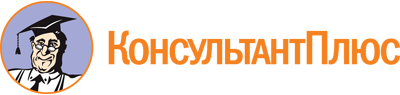 Распоряжение Губернатора Тюменской области от 08.09.2023 N 75-р
"О создании региональной Комиссии по установлению причинно-следственной связи между получением вреда жизни или здоровью добровольца (волонтера) и осуществлением им вида добровольческой (волонтерской) деятельности"
(вместе с "Положением о региональной Комиссии по установлению причинно-следственной связи между получением вреда жизни или здоровью добровольца (волонтера) и осуществлением им вида добровольческой (волонтерской) деятельности, а также причинно-следственной связи между смертью (гибелью) добровольца (волонтера) и вредом жизни или здоровью добровольца (волонтера), полученным добровольцем (волонтером) при осуществлении им добровольческой (волонтерской) деятельности")Документ предоставлен КонсультантПлюс

www.consultant.ru

Дата сохранения: 26.11.2023
 ПредседательКомиссиизаместитель Губернатора Тюменской области, координирующий и контролирующий деятельность Департамента физической культуры, спорта и дополнительного образования Тюменской областиЗаместитель председателя КомиссииНачальник управления дополнительного образования и воспитания Департамента физической культуры, спорта и дополнительного образования Тюменской областиОтветственный секретарь КомиссииГлавный специалист отдела дополнительного образования и воспитания Департамента физической культуры, спорта и дополнительного образования Тюменской областиЧлены КомиссииДепартамент социального развития Тюменской областиДепартамент здравоохранения Тюменской областиОтделение Фонда пенсионного и социального страхования Российской Федерации по Тюменской области (по согласованию)ФКУ "Главное бюро медико-социальной экспертизы по Тюменской области" Минтруда России (по согласованию)Региональный штаб помощи "Мы вместе" (по согласованию)